科学技術週間における施設一般公開　去る4月１９（日）、建築研究所（協力：国土技術政策総合研究所）による施設一般公開を行いました。今年は166名という多くの方々にご参加いただきました。　午前10時から午後3時半までA・B・Cの3グループに分かれて、建築環境実験棟、防耐火実験棟、建築材料実験棟、ばくろ試験場、風雨実験棟、構造複合実験棟、実大火災実験棟、通風実験棟を見学していただきました。　施設一般公開におきましては、今後も皆様のご期待・ご希望にお応えできる企画を用意していきますので、ぜひ一度建築研究所に足を運んでみて下さい。～～～～～ 見学風景 ～～～～～Aコース  ≪建築環境実験棟（人工空実験室）≫　　　　　　　　  　  ≪防耐火実験棟≫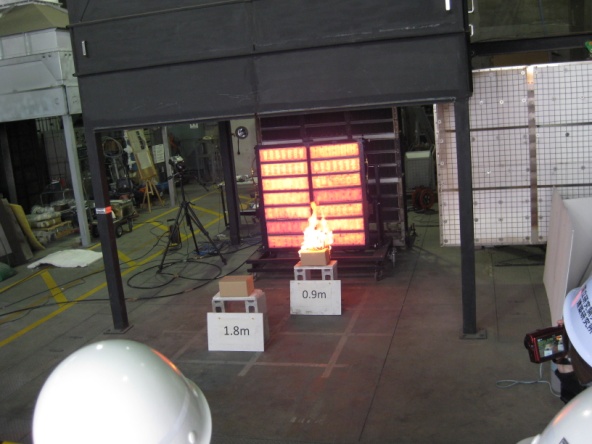 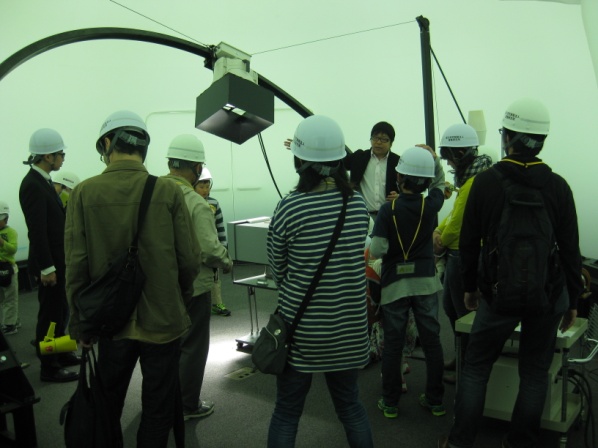 Bコース   　　　  　≪建築材料実験棟≫　　　　　　　　　　　　     ≪ばくろ試験場≫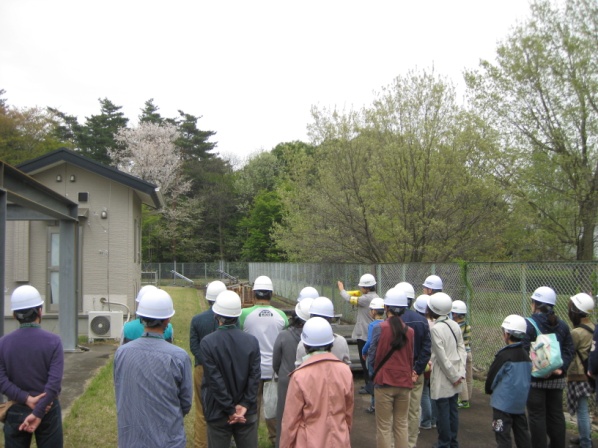 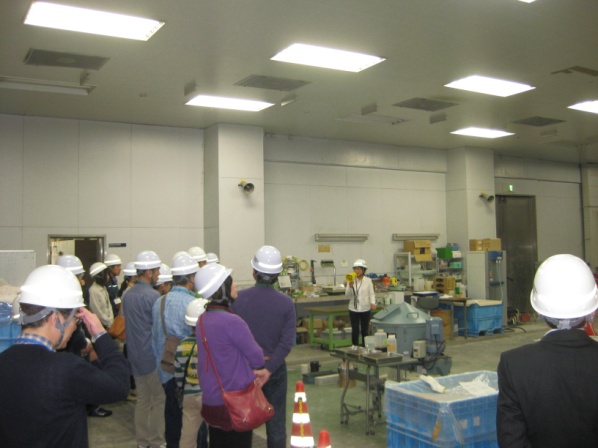 ≪風雨実験棟≫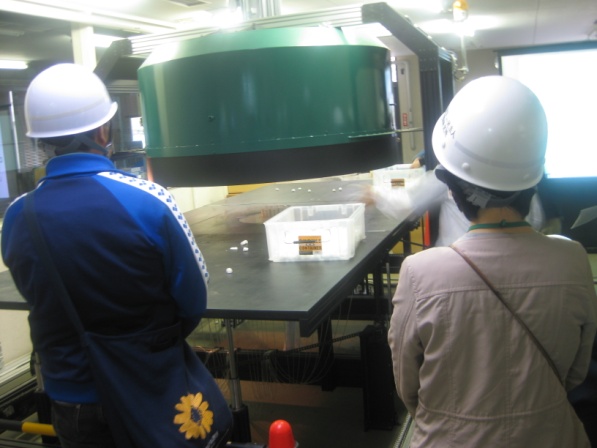 Cコース  　　　　≪構造複合実験棟≫　　　　　　　　  　 　　　　 ≪実大火災実験棟≫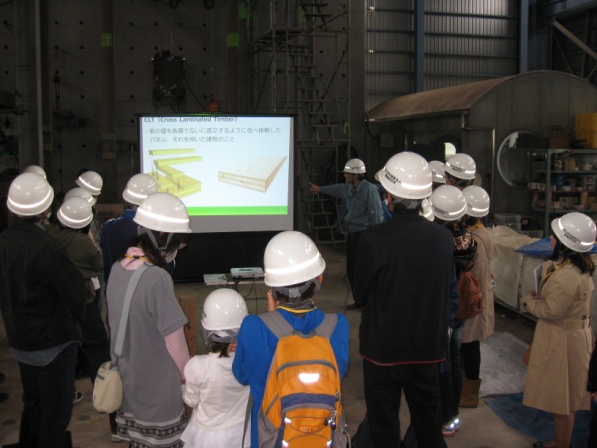 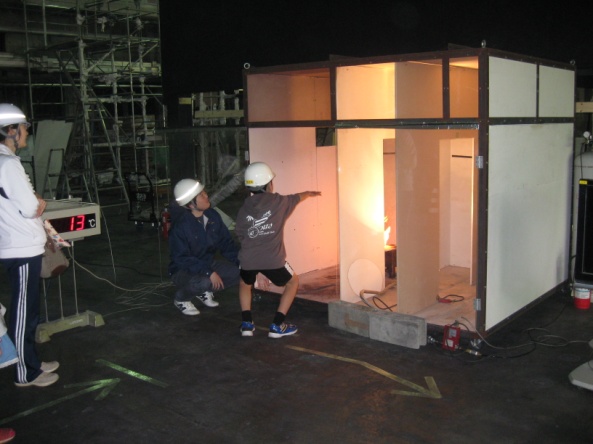 ≪通風実験棟≫　　　　　　　　　　　　     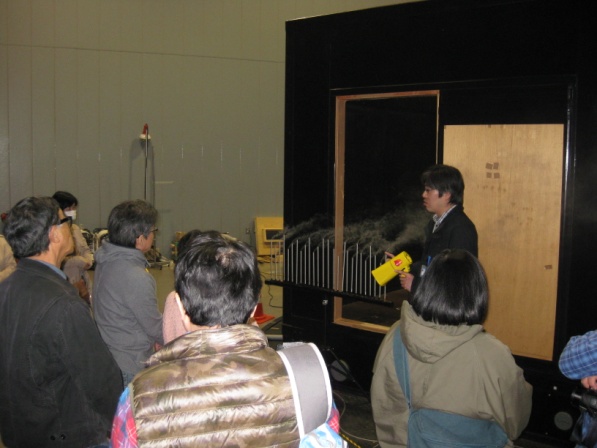 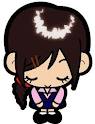 